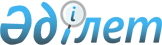 Об установлении публичного сервитутаПостановление акимата города Арыс Туркестанской области от 20 мая 2020 года № 187. Зарегистрировано Департаментом юстиции Туркестанской области 21 мая 2020 года № 5629
      В соответствии с подпунктом 5-1) статьи 18 и пунктом 4 статьи 69 Земельного кодекса Республики Казахстан от 20 июня 2003 года, подпунктом 10) пункта 1 статьи 31 Закона Республики Казахстан от 23 января 2001 года" О местном государственном управлении и самоуправлении в Республике Казахстан", акимат города Арыс ПОСТАНОВЛЯЕТ:
      1. Установить для коллектора Западного водосбора Туркестанского филиала Республиканского государственного предприятия на праве хозяйственного ведения "Казводхоз" Комитета по водным ресурсам Министерства экологии, геологии и природных ресурсов Республики Казахстан временный безвозмездный краткосрочный публичный сервитут, без изъятия земельных участков у землепользователей и собственников земель, на земельные участки сроком на 3 (три) года согласно приложению к настоящему постановлению.
      2. Исключен постановлением акимата города Арыс Туркестанской области от 20.09.2022 № 553 (вводится в действие по истечении десяти календарных дней после дня его первого официального опубликования).

      3. Исключен постановлением акимата города Арыс Туркестанской области от 20.09.2022 № 553 (вводится в действие по истечении десяти календарных дней после дня его первого официального опубликования).


      4. Контроль за исполнением настоящего постановления возложить на заместителя акима города С.Дарибая.
      5. Настоящее постановление вводится в действие по истечении десяти календарных дней после дня его первого официального опубликования. Площадь земель, на которые устанавливается публичный сервитут для коллектора Западного водосбора
					© 2012. РГП на ПХВ «Институт законодательства и правовой информации Республики Казахстан» Министерства юстиции Республики Казахстан
				
      Аким города Арыс

М. Қадырбек
Приложение к
постановлению акимата
города Арыс от 20 мая
2020 года № 187
№
Место нахождение земельного участка
Площадь действия публичного сервитута (гектар)
в том числе:
в том числе:
в том числе:
в том числе:
в том числе:
в том числе:
в том числе:
в том числе:
№
Место нахождение земельного участка
Площадь действия публичного сервитута (гектар)
земли сельскохозяйственного назначения
из них:
из них:
из них:
из них:
из них:
Другие земли
Земли лесного фонда
№
Место нахождение земельного участка
Площадь действия публичного сервитута (гектар)
земли сельскохозяйственного назначения
пашня
в том числе
многолетние насаждения
сенокосы 
пастбища
Другие земли
Земли лесного фонда
№
Место нахождение земельного участка
Площадь действия публичного сервитута (гектар)
земли сельскохозяйственного назначения
пашня
пашня орошаемая
многолетние насаждения
сенокосы 
пастбища
Другие земли
Земли лесного фонда
1
2
3
4
5
6
7
8
9
10
11
1
Сельский округ Байыркум
50,97
30,09
-
-
-
-
30,09
 1,01
19,87
Итого
50,97
30,09
-
-
-
-
30,09
 1,01
19,87